Всероссийский смотр-конкурс «МОЛОДЫЕ ДАРОВАНИЯ» представляет работы молодых мастеров и художников народных художественных промыслов, преподавателей и студентов специализированных учебных заведений из множества регионов Российской Федерации.В целях популяризации народного искусства, сохранения культурных традиций, памятников истории и культуры, этнокультурного многообразия, культурной самобытности всех народов и этнических общностей 2022 год объявлен в нашей стране «Годом культурного наследия народов России». Соответствующий Указ был подписан Президентом Российской Федерации Владимиром Владимировичем Путиным в конце прошлого года.Проведение смотра-конкурса «Молодые дарования» по поддержке творчества молодых мастеров народных художественных промыслов России в Год культурного наследия народов России имеет особое значение, так как смотр-конкурс позволяет сохранять преемственность художественного мастерства поколений, передающих традиционные навыки и секреты технологий молодым народным мастерам, стимулировать и активизировать творческий потенциал молодых художников и мастеров промыслов, способствует формированию межнациональных отношений, духовно-нравственному и патриотическому воспитанию подрастающего поколения, так как полное раскрытие личности ребенка невозможно без включения его в нашу народную культуру, а также позволяет привлечь внимание широкой общественности к системным изменениям в отрасли и проблемам сохранения и развития народных художественных промыслов России. Основные цели и задачи выставки-смотра «Молодые дарования»:Поддержка и стимулирование творческого потенциала молодых художников и мастеров промыслов, опирающихся в своих работах на подлинные народные традиции;  Формирование межнациональных отношений, духовно-нравственное и патриотическое воспитание граждан России;Сохранение национального культурного наследия России – народных художественных промыслов через показ современного состояния народных художественных промыслов во всем многообразии их проявления в различных регионах Российской Федерации;Демонстрация произведений молодых мастеров и художников народных художественных промыслов, в том числе дипломных работ выпускников специальных учебных заведений, ведущих подготовку кадров для предприятий народных промыслов;Выявление тенденции развития известных центров и ведущих предприятий народных художественных промыслов;  Пропаганда и продвижение практических результатов образовательных учреждений, ведущих подготовку кадров для предприятий промыслов, по сохранению и развитию традиций местной локальной культуры на современном этапе;   Привлечение талантливой молодежи к получению образования в специализированных учреждениях, ведущих подготовку кадров для предприятий промыслов.На смотре-конкурсе будут представлены работы молодых мастеров предприятий народных художественных промыслов и учебных заведений, участвующие в следующих номинациях: «Московский сокольничий», «За сохранение традиций народного искусства», «Народная игрушка», «Сказка в народном искусстве», «Моя малая Родина».Оценка конкурсных работ проводится Экспертным советом, в состав которого входят ведущие специалисты в области декоративно-прикладного и народного искусства.Режим работы выставки: ОнлайнОрганизатор:Ассоциация «Народные художественные промыслы России» https://nkhp.ru/ ______________________Всероссийский смотр-конкурс «МОЛОДЫЕ ДАРОВАНИЯ» в области декоративно-прикладного и народного искусства – ежегодный проект Ассоциации «Народные художественные промыслы России». С 1990 года смотр объединяет молодых специалистов, мастеров и художников народных промыслов и студентов специальных учебных заведений, популяризирует народное искусство нашей страны. За эти годы в нем приняли участие около 10 тысяч молодых художников и мастеров. Многие таланты, участвовавшие в первых смотрах-конкурсах Программы, стали Заслуженными художниками России, лауреатами премии им. И.Е.Репина.Ассоциация «Народные художественные промыслы России»Ассоциация «Народные художественные промыслы России»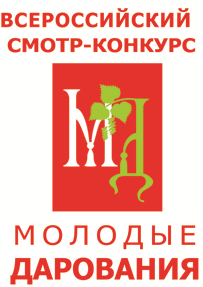 Всероссийский смотр-конкурс«МОЛОДЫЕ ДАРОВАНИЯ-2022»в области декоративно-прикладного и народного искусства1 октября –30 ноября 2022 г.